UNIVERSITAS NEGERI MALANG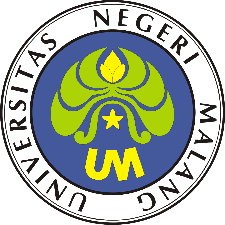 FACULTY OF MATHEMATICS AND NATURAL SCIENCESSCIENCE EDUCATION STUDY PROGRAMJalan Semarang No 5, Malang 65145Call: 0341-551312 Ext. 251, Fax: 0341-562180Website: http://fmipa.um.ac.id/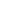 Bachelor od Education in Science				           MODULE HANDBOOKThe Mapping of Learning Outcome (LO) and  Course Learning Outcome (CLO)Module name:Science Education AssessmentModule level, if applicable:UndergraduateCode:PIPAUM6402Sub-heading, if applicable:-Classes, if applicable:-Module coordinator:Sugiyanto, S.Pd., M.SiLecturer:Sugiyanto, S.Pd., M.Si; Vita Ria Mustikasari, S.Pd., M.PdLanguage:Bahasa IndonesiaClassification within the curriculum:Compulsory coursesTeaching format:Group Discussion, classical learning, assignmentWorkload:Akan diisikan oleh satgas std 1 sesuai ECTSCredit points:2 (~3.17 ECTS-eq)Learning outcome:Able to analyze science learning problems and master the techniques of learning diagnosis, methods and data analysis by utilizing IT in the field of science learning research and communicating the results in accordance with scientific rules with a transdisciplinary approachCourse learning outcomes:Analyzing the characteristics of assessment according to the characteristics of science learningAnalyzing assessment techniques and principles of assessment instrument development in science learning Analyzing the reporting of science learning evaluation resultsContent:1) Measurement, assessment, and evaluation, 2) Characteristics of assessment, 3) Objectives and functions of assessment, 4) Evaluation models and approaches, 5) Types of test assessment instruments, 6) types of non-test assessment instruments, 7) Authentic assessment, 8) Knowledge domain assessment instruments, 9) Skill domain assessment instruments, 10) Attitude domain assessment instruments, 11) content and constructs validity 12) Validity, reliability, different power, and difficulty, 13) Scoring techniques , 14) PAP, 15) PAN, 16) Processing and reporting of evaluation results, 17) Evaluation and reflection of evaluation implementationStudy/exam achievements:Presentation, Paper, Middle exams, Final examsLearning media:Powerpoint, Youtube, SPSS Literature:Krathwohl, D. R., 2002. A Revision of Bloom's Taxonomy: AnMiller, M. D., Linn, R. L. & Gronlund, N. E. 2012.  Measurement and Assessment in Teaching. New York: Pearson.Popham, W. J. 2013. Classroom Assessment: What Teachers Need to Know ,7th Ed.New York: Pearson.Rahayu, S. 2014. How to Evaluate Affective dimension in Chemistry Education. In Kahveci, M. & Orgill, M. (Eds). Affective dimensions in chemistry education. Heidelberg: Springer.Safari. 2004. Teknik Analisis Butir Soal Instrumen Tes dan Non-Tes dengan Manual, Kalkulator dan Komputer. Jakarta: Depdiknas.LO 1LO 2LO 3LO 4LO 5LO 6LO 7LO 8LO 9LO 10LO 11CO 1CO 2CO 3